Пояснительная записка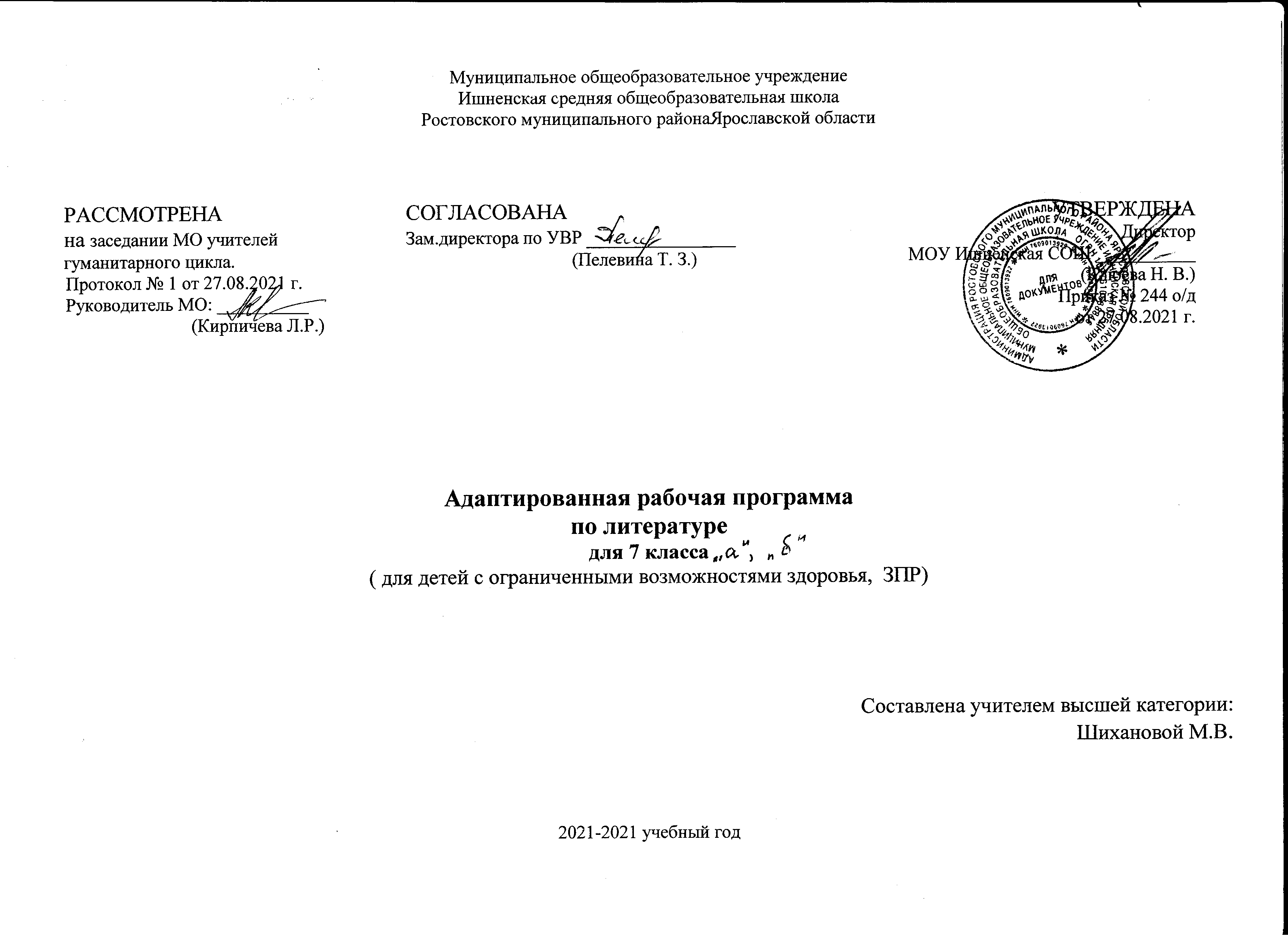 Адаптированная образовательная программа (АОП) для детей с ограниченными возможностями здоровья определяет цели и содержание образовательного процесса, особенности их раскрытия в учебных предметах и используемые педагогические технологии, регламентирует организацию образовательного процесса детей с ограниченными возможностями здоровья.Адаптированная рабочая программа по литературе для 7  класса составлена на основе Федеральный государственный образовательный стандарт среднего общего образования
(утв. приказом Министерства образования и науки РФ от 17 мая 2012 г. N 413). С изменениями и дополнениями от: 29 декабря 2014 г., 31 декабря 2015 г., 29 июня 2017 г., 24 сентября, 11 декабря 2020 г.«Примерная основная образовательная программа основного общего образования» (одобрена решением федерального учебно-методического объединения по общему образованию, протокол от 08.04.2015 N 1/15) (ред. от 04.02.2020).Основная образовательной программа МОУ Ишненская СОШ.Приказ Министерства образования и науки РФ от 17 мая 2012 г. N 413 «Об утверждении федерального государственного образовательного стандарта среднего общего образования» (с изменениями и дополнениями). С изменениями и дополнениями от 11.12. 2020 г.Приказ Министерства просвещения Российской Федерации "Об утверждении федерального перечня учебников, допущенных к использованию при реализации имеющих государственную аккредитацию образовательных программ начального общего, основного общего, среднего общего образования организациями, осуществляющими образовательную деятельность" от 20.05.2020 № 254.Методическое письмо о преподавании учебного предмета «литература» в 2021–2022 учебном году (составитель: Лукьянчикова Н. В., доцент КГД ГАУ ДПО ЯО ИРО, канд. филологических наук).Концепция преподавания русского языка и литературы в Российской Федерации, утвержденная распоряжением Правительства Российской Федерации от 6 апреля 2016 г. № 637-р.Примерная программа воспитания. Одобрена решением федерального учебно-методического объединения по общему образованию (протокол от 2 июня 2020 г. № 2/20).Программа курса «Литература». 5—9 классы / авт.-сост. Г.С. Меркин, С.А. Зинин. — 5-е изд. — М.: ООО «Русское слово — учебник», 2020. — 184 с. — (ФГОС. Инновационная школа)Реализация учебной программы обеспечивается учебником, рекомендованным Министерством просвещения РФ от 28 декабря 2018 года № 345. Литература. 7 класс [Текст] : учебник для 7 класса общеобразовательных организаций : в двух частях / Г. С. Меркин.- 8-е изд., Москва : Русское слово (ФГОС. Инновационная школа), 2020.Программа рассчитана на 68 часов ( из расчета 2 часа в неделю).Рабочая программа по литературе (7 класс) для индивидуального обучения детей с ограниченными возможностями здоровья ориентирована на сохранение коррекционной направленности педагогического процесса, которая реализуется через допустимые изменения в структурировании содержания, специфические методы, приемы работы. Построение учебного процесса с данной категорией обучающихся осуществляется на основе следующих (основных) показателей:состояние здоровья;учебные возможности (познавательные процессы, общеучебные умения и навыки, интеллектуальные способности, умственная работоспособность, учебная мотивация);социально-психическая адаптация.Направления в организации учебного процесса.Коррекционное (преодоление отставания, неуспеваемости, отклонений).Реабилитационное («восстановление» уверенности в своих возможностях – ситуация успеха).Стимулирующее (положительная внутренняя мотивация).Основными направлениями в специальной поддержке являются: удовлетворение особых образовательных потребностей обучающихся с ОВЗ (ЗПР);коррекционная помощь в овладении базовым содержанием обучения; развитие эмоционально-личностной сферы и коррекция ее недостатков; развитие познавательной деятельности, формирование произвольной регуляции деятельности и поведения, обеспечение ребенку успеха в различных видах деятельности с целью повышения мотивации к обучению и предупреждения негативного отношения к учёбе.Обязательной является организация специальных условий обучения и воспитания обучающихся с ОВЗ (ЗПР), которые включают использование адаптированной образовательной программы, специальных методов обучения и воспитания, проведение индивидуальных коррекционно-развивающих занятий, направленных на коррекцию недостатков в физическом и (или) психическом развитии и формирование социальных (жизненных) компетенций.Обучение литературе в 7 классе реализуется в единстве взаимосвязанных компонентов:-воспитательного;-образовательного;-развивающего;-практического.Образовательный процесс по коррекционной программе VII вида осуществляется в соответствии с образовательной программой по литературе. При изучении литературы дети с задержкой психического развития испытывают определённые трудности: замедленное усвоение лексического материала, трудности в его использовании в устной речи, затруднения в восприятии грамматических явлений и в их применении на практике. Задания на уроке строятся по принципу от простого к сложному. По необходимости, оказывается устная помощь - стимулирующая и обучающая, и письменная помощь - таблицы, схемы, памятки, карточки. Учебная деятельность оценивается по итогам работы на уроке, а не конкретно за какой-то отдельный ответ, что позволяет стимулировать активность и сохранять интерес. С целью выработки положительного отношения к предмету является необходимым: сокращение объёма материала по темам уроков, максимально сократить объём текстов, разделив подобранные тексты на смысловые части, монологическая речь значительно сокращена.ПЛАНИРУЕМЫЕ РЕЗУЛЬТАТЫ ОСВОЕНИЯ УЧЕБНОГО ПРЕДМЕТАЛичностные результаты обучения:— формировать понимание важности процесса обучения;	— формировать мотивацию школьников к процессу изучения литературы как одного из учебных предметов, необходимых для самопознания, своего дальнейшего развития и успешного обучения;— формировать понимание значимости литературы как явления национальной и мировой культуры, важного средства сохранения и передачи нравственных ценностей и традиций;— формировать уважение к литературе народов многонациональной России;— формировать в процессе чтения нравственно развитую личность, любящую свою семью, свою Родину, обладающую высокой культурой общения;— совершенствовать ценностно-смысловые представления о человеке и мире в процессе чтения;— развивать потребности в самопознании и самосовершенствовании в процессе чтения и характеристики (анализа) текста;— формировать в процессе чтения основы гражданской идентичности;— формировать готовность к получению новых знаний, их применению и преобразованию;— развивать эстетические чувства и художественный вкус на основе знакомства с отечественной и мировой литературой;— развивать морально-этические представления, доброжелательность и эмоционально-нравственную отзывчивость, понимание и сопереживание чувствам других людей;— развивать личную ответственность за свои поступки в процессе чтения и при сопоставлении образов и персонажей из прочитанного произведения с собственным опытом;— развивать и углублять восприятие литературы как особого вида искусства, умение соотносить его с другими видами искусства.Метапредметные результаты обучения:— формировать способности принимать и сохранять цели и задачи учебной деятельности, поиска средств ее осуществления в процессе чтения и изучения литературного произведения;— формировать умения по освоению способов решения поисковых и творческих задач в процессе учебной деятельности при изучении курса литературы;— формировать умения планировать, контролировать и оценивать учебные действия в соответствии с поставленной задачей и условиями ее реализации; определять наиболее эффективные способы достижения результата;— формировать умения понимать причины успеха/неуспеха учебной деятельности и способности конструктивно действовать даже в ситуациях неуспеха;— развивать умение осваивать разнообразные формы познавательной и личностной рефлексии;— формировать умение активно использовать речевые средства и средства информационных и коммуникационных технологий для решения коммуникативных и познавательных задач;— формировать умение использовать различные способы поиска (в справочных источниках и открытом учебном информационном пространстве сети Интернет) в соответствии с коммуникативными и познавательными задачами и технологиями учебного предмета «Литература»;— развивать умения осознанно строить речевое высказывание в соответствии с задачами коммуникации и составлять тексты в устной и письменной формах;— совершенствовать владение логическими действиями сравнения (персонажей, групп персонажей, двух или нескольких произведений), умениями устанавливать аналогии и при-чинно-следственные связи, строить рассуждения в процессе характеристики текста;— развивать готовность слушать собеседника и вести диалог, готовность признавать возможность существования различных точек зрения и права каждого иметь свою; излагать свое мнение и аргументировать свою точку зрения и оценку событий при чтении и обсуждении художественных произведений;— формировать умение определять общую цель и пути ее достижения, умение договариваться о распределении функций и ролей в совместной деятельности; осуществлять взаимный контроль в совместной деятельности, адекватно оценивать собственное поведение и поведение окружающих;— формировать готовность конструктивно разрешать конфликты посредством учета интересов сторон и сотрудничества;— формировать готовность к самостоятельному планированию и осуществлению учебной деятельности, построению индивидуальной образовательной траектории;— развивать умение овладевать сведениями о сущности и особенностях объектов, процессов и явлений действительности (природных, социальных, культурных, технических и др.) в соответствии с содержанием изучаемых произведений;— совершенствовать владение базовыми предметными и межпредметными понятиями, отражающими существенные связи и отношения внутри литературных текстов, между литературными текстами и другими видами искусств (музыка, живопись, театр, кино);— развивать интерес к исследовательской и проектной деятельности в процессе изучения курса, в том числе для реализации личных притязаний и потребностей.Предметные результаты освоения курса— воспитывать творческую личность путем приобщения к литературе как искусству слова;— совершенствовать умения читать правильно и осознанно, вслух и про себя; пересказывать текст различными способами (полный, выборочный, краткий);— способствовать совершенствованию читательского опыта;— совершенствовать мотивации к систематическому, системному, инициативному, в том числе досуговому, чтению;— совершенствовать умения пользоваться библиотечными фондами (нахождение нужной книги по теме урока; для досугового чтения; для выполнения творческих работ и т.д.);— развивать интерес к творчеству;— развивать умение характеризовать художественные и научно-популярные тексты;— развивать навыки характеристики  и анализа (в 7—9 классах) текстов различных стилей и жанров в соответствии с целями и задачами на уроках литературы раз- личных типов;— развивать умения пользоваться монологической, диалогической, устной и письменной речью; составлять отзыв о прочитанном, краткую аннотацию о книге; создавать творческие работы различных типов и жанров;— формировать умения нахождения родовых и жанровых особенностей различных видов текстов;— формировать умения по применению литературоведческих понятий для характеристики (анализа) текста или нескольких произведений.Содержание учебного предметаВведение. Изучение истории литературы. Любите читать! Знакомство со структурой и особенностями учебника. Своеобразие курса. Литературные роды (лирика, эпос, драма). Жанр и жанровое образование. Движение жанров. Личность автора, позиция писателя, труд и творчество, творческая история произведения.Из устного народного творчества. Былины. «Святогор и тяга земная». Образ  Святогора. Былина «Илья Муромец и Соловей –разбойник». Иносказательный смысл былин. Русские народные песни. Обрядовая поэзия («Девочки, колядки!.., «Наша Масленица дорогая…», «Говорили – сваты на конях будут»); лироэпические песни («Солдатская»). Лирическое и эпическое начало в песне; своеобразие поэтического языка. Многозначность поэтического образа. Быт, нравственные представления и судьба народа в песне. Из древнерусской литературы. Из «Повести временных лет» («И вспомнил Олег  коня своего»),  Поучительный характер  древнерусской литературы, мудрость, преемственность поколений, Любовь к родине,  образованность, твердость духа, религиозность, верность, жертвенность; семейные ценности. Идеал человека в литературе Древней Руси. «Повесть о Петре и Февронии Муромских» - повесть о вечной любви и дружбе. Мудрость, твёрдость духа, религиозность как народные идеалы древнерусской литератры. Из русской литературы XVIII векаКлассицизм в русской литературе, искусстве, архитектуре. М.В. Ломоносов. Краткие сведения о писателе. Заочная литературно-краеведческая экскурсия: Холмогоры — Москва — Петербург — Германия — Петербург. Теория  «трёх штилей» (отрывки). Основные положения и значение теории о стилях художественной литературы. Классицизм и его связь с идеями русского Просвещения. М.В. Ломоносов «Ода на день восшествия на всероссийский престол ее величества государыни императрицы Елисаветы Петровны, 1747 года» (отрывок).Г.Р. Державин. Краткие сведения о писателе (по страницам книги В. Ходасевича «Державин»). «Властителям и судиям». Художественная иидея стихотворения. Своеобразие стихотворений Державина в сравнении со стихотворениями Ломоносова. Тема поэта и власти в стихотворении. Д.И. Фонвизин. Краткие сведения о писателе. Комедия «Недоросль». Своеобразие драматического произведения. Образная система, основной конфликт, проблематика комедии. Общественно-политические и философские взгляды Прадина и Стародума. Проблема крепостного права и государственной власти в комедии.Р.р. Классное сочинение  «Письмо Митрофану Простакову из 21 века»Из русской литературы XIX векаА.С. Пушкин.  После лицея. Мотивы дружбы, прочного союза друзей, свободолюбивые мотивы в стихотворениях поэта: «К Чаадаеву» («Любви, надежды, тихой славы...»), «Во глубине сибирских руд...», «19 октября» («Роняет лес багряный свой убор…»). Заочная литературно-краеведческая экскурсия «Маршрутами декабристов».  Человек и природа: «Туча». Тема власти, жестокости, зла: «Анчар». Баллада «Песнь о вещем Олеге».  Интерес Пушкина к истории России. Летописный источник «Песни о вещем Олеге». Традиции народной поэзии в создании образов «Песни…». Смысл противопоставления образов Олега и кудесника. Особенности композиции произведения. Признаки жанра баллады в «Песне…». Художественные средства произведения, позволившие воссоздать атмосферу Древней Руси. Судьба Олега в летописном тексте и балладе А.С. Пушкина. Поэма «Полтава» (в сокращении). Гражданский пафос поэмы. Изображение «массы» и исторических личностей в поэме. Своеобразие поэтического языка (через элементы сопоставительного анализа). Творческая история создания произведений. Образ Петра и тема России в поэме. Повесть «Станционный смотритель». Образ С. Вырина и тема «маленького человека». Образ повествователя.М.Ю. Лермонтов. Стихотворение «Родина». Родина в лирическом и эпическом произведении. Философский смысл стихотворения «Три пальмы». «Песня про купца Калашникова» - поэма об историческом прошлом Руси. Картины быта XVI в., их значение для понимания характеров и идеи поэмы. Смысл столкновения Калашникова и Кирибеевича и Иваном Грозным. Образ Ивана Грозного и тема несправедливой власти. Защита Калашниковым человеческого достоинства. Авторская позиция в поэме.  Связь поэмы с художественными традициями устного народного творчества. Сопоставление зачина поэмы и ее концовки. Образы гусляров. Язык и стих поэмы.Н.В. Гоголь. Н.В. Гоголь в Петербурге. Развитие образа «маленького человека» в русской литературе.  Повесть «Шинель». Потеря Акакием Акакиевичем Башмачкиным лица (одиночество, косноязычие). Шинель как последняя надежда согреться в холодном, неуютном мире, тщетность этой мечты. Петербург как символ вечного холода, отчужденности, бездушия. Роль фантастики в идейном замысле произведения. Гуманистический пафос повести.И.С. Тургенев. Рассказ о жизни писателя в 60-е годы. Заочная литературная экскурсия «По тургеневским местам». Стихотворение в прозе «Нищий»: тематика, художественное богатство. Общая характеристика книги «Записки охотника». Многообразие и сложность характеров крестьян. Рассказ «Хорь и Калиныч». Природный ум, трудолюбие, талант, смекалка, сложные социальные отношения в деревне. Рассказ «Певцы».  Изображение русской жизни и русских характеров в рассказе. Образ рассказчика. Авторская позиция и способы ее выражения в произведении.  Н.А. Некрасов. Краткие сведения о поэте. Стихотворения: «Вчерашний день часу в шестом…», «Железная дорога», «Размышления у парадного подъезда». Доля народная – основная тема произведений поэта. Поэма «Русские женщины» («Княгиня Трубецкая»). Судьба русской женщины, любовь и чувство долга, верность, преданность, независимость, стойкость, достоинство. М.Е. Салтыков-Щедрин. Краткие сведения о писателе. Своеобразие сатирических литературных сказок. Сказка «Повесть о том, как один мужик двух генералов прокормил». Проблематика сказки: труд, власть, справедливость. Гротеск. Нравственные  проблемы и поучительный характер литературных сказок. Сказка «Дикий помещик». Вн.чт. «Премудрый пискарь». Особенности сатирической сказки.Л.Н. Толстой – участник обороны Севастополя. Творческая история «Севастопольских рассказов». Литература и история. Рассказ «Севастополь в декабре месяце»: человек и война, жизнь и смерть, героизм, подвиг, защита Отечества – основные темы рассказа. Образы защитников Севастополя. Авторское отношение к героям. Заочная экскурсия в Ясную Поляну.              Р.р. Классное сочинение «Героизм и патриотизм русского народа при обороне Севастополя в рассказе Л.Н. Толстого "Севастополь в декабре месяце" Н.С. Лесков. Биография писателя. «Лесков – писатель будущего». Повесть «Левша». Особенность  проблематики и центральная идея повести. Образный мир сказа «Левша»: Фольклорные традиции и образы талантливых людей в сказах русских писателей. А.А. Фет. Русская природа в стихотворениях «Я пришел к тебе с приветом…», «Вечер». Общечеловеческое в лирике Фета; наблюдательность, чувства добрые, красота земли; стихотворение-медитация.Произведения русских поэтов XIX века о России (Н.М. Языков «Песня», И.С. Никитин «Русь», А.Н. Майков «Нива», А.К. Толстой «Край ты мой, родимый край!..», «Осень. Обсыпается весь наш бедный сад…»). Обращение поэтов  к картинам русской жизни. Изображение  родной природы. Инверсия, риторические фигуры в стихотворениях.А.П. Чехов. Разоблачение  трусости, лицемерия, угодничества в рассказах Чехова «Хамелеон», «Смерть чиновника». Роль художественной детали. Смысл названия. Из русской литературы XX векаИ.А. Бунин. Краткие сведения о жизни и творчестве. Бунины в Ефремове. Человек и природа в стихотворении «Догорел апрельский светлый вечер…». Образ Родины в стихотворении «У птицы есть гнездо, у зверя сеть нора…».  Размышления о своеобразии поэзии «Как я пишу». Рассказ «Кукушка». Смысл названия, доброта, милосердие, справедливость, покорность, смирение. Образы животных и зверей и их значение в раскрытии художественной идеи рассказа.А.И. Куприн. Краткие сведения о писателе. Рассказ «Куст сирени». Содержание рассказа. Образ главного героя. Смысл названия.М. Горький. Автобиографическая трилогия «Детство», «В людях», «Мои университеты». Повесть «Детство» (выборочные главы). Своеобразие сюжета и образной системы в автобиографических произведениях. Жизнь, изображенная в восприятии ребенка. «Легенда о Данко» (из рассказа «Старуха Изергиль»). Проблематика рассказа (личность и обстоятельства, близкий человек, жизнь для людей, героизм, зависть, равнодушие, покорность, непокорность, гордость, жалость). Авторская позиция. Контраст как основной приём раскрытия идеи.А.С. Грин. Краткие сведения о писателе. Повесть «Алые паруса» (фрагменты). Алые паруса как образ мечты. Мечты и реальная действительность в повести. История Ассоль. Встреча с волшебником как знак судьбы. Детство Грея, его взросление и мужание. Воплощение мечты как сюжетный прием. Утверждение веры в чудо как основы жизненной позиции. Символические образы моря, солнца, корабля, паруса.В.В. Маяковский. Краткие сведения о В.В. Маяковском. Словотворчество и яркая метафоричность ранней лирики Маяковского. Гуманистический пафос стихотворения «Необычайное приключение, бывшее с Владимиром Маяковским летом на даче». Одиночество лирического героя, его противопоставление толпе обывателей. Тема назначения поэзии. Своеобразие ритмики и рифмы. С.А. Есенин. Краткие сведения о поэте. Литературно-краеведческая экскурсия «По есенинским местам». Стихотворения: «Гой ты, Русь, моя родная…», «Отговорила роща золотая…», «Я покинул родимый дом…», «Каждый труд благослови, удача…» Лирический герой и мир природы. Напевность стиха. Песни и романсы на стихи С.А. Есенина.И.С. Шмелёв. Жизнь и творчество писателя.  Национальный характер, изображенный в рассказе «Русская песня». История создания автобиографического романа «Лето Господне». Главные герои романа. Рождение религиозного чувства у ребенка. Ребенок и национальные традиции. Особенности повествования. Сопоставление с «Левшой» Н.С. Лескова.Родина, человек и природа в творчестве М.М. Пришвина и К.Г. Паустовского. Рассказ ММ. Пришвина «Москва-река», повесть К.Г. Паустовского «Мещерская сторона» (главы «Обыкновенная земля», «Первое знакомство», «Леса», «Луга», «Бескорыстие» - по выбору).  Образ рассказчика.  Подтекст. Градация.Н.А. Заболоцкий. «Не позволяй душе лениться…» Тема стихотворения и его художественная идея. Духовность, духовный труд – основное нравственное достоинство человека. Картины родной природы в стихотворении «Гроза идет». Параллелизм как средство создания художественной картины жизни природы и человека.А.Т. Твардовский «Прощаемся мы с матерями…», «Матери»,  «На дне моей жизни…». Война, жизнь и смерть, героизм, чувство долга, дом, сыновняя память – основные мотивы военной лирики поэта. Поэма  «Василий Тёркин» (главы «Переправа», «Два бойца»). История создания поэмы. Изображение войны и человека на войне. Народный герой в поэме. Образ автора-повествователя. Особенности стиха поэмы, ее интонационное многообразие. Своеобразие «книги про бойца».Военная тема в русской литературе. Лирика поэтов – участников Великой Отечественной войны (А.Т. Твардовский «Рассказ танкиста», Н.П. Майоров «Творчество», Б.А. Богатков «Повестка», М.Джалиль «Последняя песня», В.Н. Лобода «начало» и др.). Идейно-эмоциональное содержание произведений, посвященных военной теме. Образы русских солдат.Б.Л. Васильев. «Экспонат №…». Название рассказа и его роль для понимания художественной идеи произведения; проблема истинного и ложного. Разоблачение равнодушия, нравственной убогости, лицемерия.В.М. Шукшин. Краткие сведения о писателе. «Чудик». «Срезал», «Критики». Своеобразие шукшинских героев-«чудиков» в рассказах Шукшина. Доброта, доверчивость и душевная красота простых, незаметных людей из народа. Столкновение с миром грубости и практической приземленности. Внутренняя сила шукшинского героя.Поэты ХХ века о России. А.А. Ахматова «Мне голос был, он звал утешно…», «Родная земля», «Вечер», М.И. Цветаева «Рябину рубили зорькою…», «Стихи о Москве», Н.М. Рубцов «В горнице», Я.В. Смеляков «История», А.И. Фатьянов «Давно мы дома не были…», А.Я. Яшин «Не разучился ль…»,  Р. Гамзатов «В горах джигиты ссорились, бывало…», «Мой Дагестан», А.А. Вознесенский  др.  Образ родины в русской поэзии. Изображение  событий отечественной истории, создание ярких образов русских людей. Литература народов России. Г. Тукай.  Стихотворения «Родная деревня», «Книга». Любовь к своему родному краю, верность обычаям, своей семье, традициям своего народа. Книга как «отрада из отрад», «путеводная звезда». Ш. Кулиев.  Стихотворения «Когда на меня навалилась беда…», «Каким бы малым ни был мой народ…». Основные поэтические образы, символизирующие родину в стихотворениях балкарского поэта. Тема бессмертия народа, его языка. Поэзии, обычаев. Поэт как вечный должник своего народа.Из зарубежной литературыУ. Шекспир. Краткие сведения об авторе. Сонеты: «Ее глаза на звезды не похожи…» (№130), «Когда на суд безмолвных, тайных дум…», «Прекрасное прекрасней во сто крат…», «Уж если ты разлюбишь, так - теперь…», «Люблю, - но реже говорю об этом…». Любовь и творчество как основные темы сонетов. Образ возлюбленной в сонетах Шекспира.Мацуо Басё. Образ поэта. Основные биографические сведения. Знакомство со стихотворениями, их тематикой, своеобразием образов и структуры. Хокку (хайку) как  жанр.Р. Бёрнс. Краткие сведения об авторе. Стихотворения «Возвращение солдата», «Джон Ячменное Зерно», «Честная бедность». Основные мотивы стихотворений: чувство долга, воинская честь, народное представление о добре и силе. Аллегория.Р.Л. Стивенсон. Краткие сведения об авторе. «Вересковый мед». Роман «Остров сокровищ» (часть третья, «Мои приключения на суше») Приёмы создания   образов. Находчивость, любознательность  - наиболее привлекательные качества героев.А. де Сент-Экзюпери. Краткие сведения о писателе. Повесть-сказка «Маленький принц». Постановка «вечных» вопросов в философской сказке. Образы повествователя и Маленького принца. Мечта о разумно устроенном, красивом и справедливом мире. Непонятный мир взрослых, чуждый ребенку. Нравственная проблематика сказки «Маленький принц». Символическое значение образа Маленького принца. Роль метафоры и аллегории в произведении. Афоризмы в сказке.Р. Брэдбери. Рассказ «Все лето в один день». Особенности сюжета рассказа. Роль фантастического сюжета в раскрытии серьезных нравственных проблем. Образы детей. Смысл финала произведения. Противопоставление Венеры и Земли. Вн.чт. «Каникулы». Герои. Особенности сюжета произведения.Я. Купала. Основные биографические сведения. Отражение судьбы белорусского народа в стихах «Мужик», «А кто там идет?», «Алеся». М. Горький и М. Исаковский — переводчики Я. Купалы.Э.По. «Низвержение в Мальстрем». Особенности сюжета произведения.Сведения по теории и истории литературыЭпические жанры (рассказ, сказ, повесть, роман в стихах). Лирические жанры (стихотворение, ода, элегия, послание, стихотворение в прозе). Лироэпические жанры (басня, баллада,  поэма). Драматические жанры Лирический герой. «Вечные» образы в литературе. Внутренний монолог. Письма, сны героев. Эпилог. Лирический сюжет. «Говорящие» фамилии.Возвышенное и низменное, прекрасное и безобразное, трагическое и комическое в литературе.  Сатира. Изобразительно-выразительные средства (риторические фигуры, аллитерация, параллелизм, рефрен). Символ. Гротеск. Литературные роды (эпос, лирика, драма).  Эпические жанры (житие, путешествие, сказ, рассказ-анекдот, сатирический рассказ, фантастический рассказ, сатирическая сказка, эссе, повесть-сказка, автобиографическая повесть, приключенческий роман). Лирические жанры (ода, лирическое стихотворение, дружеское послание, стихотворение-медитация, сонет, хокку, песня). Лироэпические жанры (былина). Драматические жанры (драма, трагедия, комедия). Движение жанров.Идеал человека в литературе Древней Руси. Поучительный характер  древнерусской литературыЛитературное направление  классицизм. Классицизм и его связь с идеями русского Просвещения.Утверждение непреходящих ценностей (вера, любовь, семья, дружба).Изображение трагических событий отечественной истории, судеб русских людей в век грандиозных потрясений, революций и войн. Образы родины, дома, семьи.Коррекционная работаВ 7 классе обучается ребёнок, для которого согласно заключениям ПМПК  рекомендовано обучение по программе 7 вида (7.1.: для детей с задержкой психического развития). Учитывая  индивидуальные особенности обучающегося, изучение тем даётся на базовом уровне в соответствии с требованиями образовательных программ по предмету для основной  образовательной  школы. Ребёнок с программой обучения 7.1. обучается по общему учебному плану с детьми без ОВЗ, его особые потребности удовлетворяются в ходе внеурочной работы. Контроль знаний осуществляется на базовом уровне. Реализация воспитательного потенциала уроков литературы:уроки развития речи; уроки-практикумы;аналитическая работа с текстами на нравственные, духовные, гражданские темы;создание тематических проектов;использование дистанционных образовательных технологий обучения;подготовка индивидуальных сообщений на нравственные темы, предваряющих работу с определенным текстом;групповая работа над созданием проектов на уроках-практикумах.Тематическое планирование,в том числе с учетом рабочей программы воспитанияс указанием количества часов, отводимых на освоение каждой темы.Развитие речи – 5 (классных сочинений –4, домашнее сочинение - 1)Внеклассное чтение – 2КАЛЕНДАРНО – ТЕМАТИЧЕСКОЕ ПЛАНИРОВАНИЕДля заучивания наизустьМ.В. Ломоносов. Из Оды на день восшествия на все российский престол...» (отрывок)А.С. Пушкин. 1—2 стихотворения — по выбору. М.Ю. Лермонтов. «Песня про царя Ивана Васильевича, молодого опричника и удалого купца Калашникова».( отрывок) Н.А. Некрасов. «Размышления у парадного подъезда» (отрывок).А.А. Фет. Стихотворение — по выбору.А.А. Ахматова, М.Цветаева, Рубцов , Я.В. Смеляков, А.И. Фатьянов, А.Я. Яшин,  Р. Гамзатов, А.А. Вознесенский. Стихотворение – по выбору.  Для домашнего чтенияИз устного народного творчестваБылины: «Святогор и Илья Муромец», «Рождение богатыря».Из древнерусской литературы«Повесть временных лет» («Единоборство Мстислава с Редедею»), «Житие Сергия Радонежского».Из литературы XVIII векаГ.Р.Державин. «Признание».Из литературы XIX векаА.С. Пушкин. «19 октября» ( «Роняет лес багряный свой убор...»), «19 октября 1827г» («Бог помочь вам, друзья мои...»).М.Ю. Лермонтов. «Панорама Москвы».И.С. Тургенев. «Первая любовь».М.Е. Салтыков-Щедрин. «Коняга».А.П. Чехов. В.Г. Короленко. «Парадокс», «Слепой музыкант».Из литературы XX века М. Г о р ь к и й. «В людях». И.А. Бунин. «Цифры».В.В. Маяковский. «Адище города».В.П. Астафьев. «Родные березы», «Весенний остров».А.Т. Твардовский.   «Я знаю, никакой моей вины...»,«Дом у дороги».В.А. Солоухин. «Ножичек с костяной ручкой».К. Б у л ы ч е в. «Белое платье Золушки».В.М. Шукшин. «Забуксовал».Ф.А. Искандер. «Петух».Программное и учебно-методическое оснащение учебного плана№ п/пРазделы программыКолич-во часовФормы, виды и содержание деятельности по реализации воспитательного потенциала урокаЦифровые образовательные ресурсы1Введение. Изучение истории литературы1ч.формирование бережного отношения к слову, актуализация читательского опыта учащихся. https://resh.edu.ru/ 2Из устного народного творчества3ч.воспитание интереса к произведениям устного народного творчества.https://resh.edu.ru/ 3Из древнерусской литературы2ч.формирование ценностных представлений на примере жизни Петра и Февронии Муромских https://resh.edu.ru/ 4Из литературы XVIII века5ч.формирование ценностных и нравственно-эстетических представлений.заочная литературно-краеведческая экскурсия: Холмогоры — Москва — Петербург — Германия — Петербург.https://resh.edu.ru/ https://biblioschool.ru/ 5Из русской литературы XIX века25ч.формирование мировоззренческих представлений в процессе выявления семантики слова раболепство; развитие нравственно-эстетических представлений при проведении сравнительного анализа тематически близких произведений разных видов искусства.https://resh.edu.ru/ https://biblioschool.ru/6Из русской литературы XX века19ч.формирование ценностных представлений в процессе выявления гуманистического содержания произведений https://resh.edu.ru/ 7Из современной русской литературы1ч.развитие мировоззренческих представлений учащихся при работе над понятиями патриотизм, романтика, чувство долга, жизнь и смерть.https://resh.edu.ru/ 8Из  зарубежной  литературы10ч.формирование эмоциональной культуры; развитие представлений о «вечных» темах (любовь). https://resh.edu.ru/ https://biblioschool.ru/ 9Итоги 2ч.№ урока п/пТема урокаЦифровые образовательные ресурсыДатаДомашнеезадание ПроектВведение (1 час)Введение (1 час)Введение (1 час)Введение (1 час)Введение (1 час)1Изучение истории литературы. Любите читать!Сентябрь Из устного народного творчества (3 часа)Из устного народного творчества (3 часа)Из устного народного творчества (3 часа)Из устного народного творчества (3 часа)Из устного народного творчества (3 часа)2Былины. Былина.«Святогор и тяга земная». Образ Святогора. Былина «Илья Муромец и Соловей-разбойник». Иносказательный смысл былинhttps://infourok.ru/urok-v-klasse-svyatogor-i-mikula-selyaninovich-2843067.html Подготовить выразительное чтение былинЭ нарисовать карту путешествия Ильи Муромца Индивидуальное заданиеПодготовить сообщение о Святогоре и Микуле. Групповое задание. Подготовить выставку изданий былин и комментарии –о былинах, прочитанных самостоятельно.3Входной контроль.  Повторение изученного в 6 классе. Образы былинных богатырей в произведениях литературы и искусстваПрочитать с.30-31, 35.Подготовитьрассказ о герое-богатыре: Илье Муромце, Добрыне Никитиче, А.Поповиче, Святогоре4Русские народные песни. Песни хоровые, лирические, лиро-эпические.. https://interneturok.ru/lesson/literatura/8-klass/ustnoe-narodnoe-tvorchestvo/ustnoe-narodnoe-tvorchestvo-liricheskie-pesni Ответить на вопросы на с.37.Сообщение об обряде колядования, масленице, масленичных песнях.Инд. Масленица в живописи (А.М.Васнецов «Сжигание чучела Масленицы», Б.М.Кустодиев «Масленица», В.И.Суриков «Взятие снежного городка», П.И.Чайковский «Времена года. Февраль. Масленица»)Символ березы в народных песняхИз древнерусской литературы (2 часа)Из древнерусской литературы (2 часа)Из древнерусской литературы (2 часа)Из древнерусской литературы (2 часа)Из древнерусской литературы (2 часа)5Из древнерусской литературы «И вспомнил Олег  коня своего» (Из «Повести временных лет»).  Поучительный характер  древнерусской литературы, мудрость, преемственность поколений, https://resh.edu.ru/subject/lesson/7030/ Ответить на вопросы на с.42, прочитать и пересказать «Повесть о Петре и Февронии Муромских»6«Повесть о Петре и Февронии Муромских» - повесть о вечной любви и дружбе.https://resh.edu.ru/subject/lesson/2314/ Подготовить развернутый рассказ об одном из героев повести.Индивидуальное задание.Подготовить сообщение «историка» о событиях, которые нашли отражение в повести.Из русской литературы XVIII века (5часов)Из русской литературы XVIII века (5часов)Из русской литературы XVIII века (5часов)Из русской литературы XVIII века (5часов)Из русской литературы XVIII века (5часов)7Классицизм в русской литературе, искусстве, архитектуре.Краткие сведения о М.В. Ломоносове. «Ода на день восшествия на всероссийский престол ее величества государыни императрицы Елисаветы Петровны, 1747 года» (отрывок)https://resh.edu.ru/subject/lesson/2315/ Составить сообщение о классицизме по материалам учебника, подготовить выразительное чтение стихотворения.Индивидуальное задание.Подготовить сообщение о жизни М.Ломоносова, сообщение об открытиях Ломоносова. сообщение «историка» о времени правления императрицы Елизаветы Петровны. Подготовить сообщение о мозаике Ломоносова.Маршрут пути М.В. Ломоносова8Краткие сведения о Г.Р. Державине. «Властителям и судиям». Художественная идея стихотворения.. https://resh.edu.ru/subject/lesson/2315/ Выучить наизусть стихотворение. Подготовить сообщение о Г.Р.Державине.Индивидуальное задание.Выразительное чтение статьи Ходасевича 9Д.И. Фонвизин. Краткие сведения о писателе. Комедия «Недоросль». Драма как литературный род. Жанр комедии. Социальная и нравственная проблематика комедии. Сатирическая направленность. Письма, сны, внутренний монолог  героев.https://resh.edu.ru/subject/lesson/2288/ октябрьПрочитать вводную статью учебника о Д.И. Фонвизине. Прочитать комедию Д.И. Фонвизина «Недоросль».Индивидуальное задание.Подготовить сообщение о значении понятия «недоросль».Подготовить сообщение о «говорящих» фамилиях в комедии10Проблемы воспитания, образования гражданина. Авторская позиция. Авторские средства раскрытия характеров: «говорящие» фамилии и имена, речевые характеристики».https://resh.edu.ru/subject/lesson/2288/ Выписать цитаты-характеристики героев, рассказ о герое:1 в. Вральман, 2 в. Цыфиркин 3 в. Кутейкин, 4 в. Софья, 5 в. Милон, 6 в. Стародум по плану: 1) Родословная. 2) Воспитание 3) На военной службе. Отставка. 4) Отношение к службе при дворе, к власти. 5) Рассуждения о современной жизни: а) о подлинной знатности; б) о воспитании молодого дворянина; в) о добродетели и благонравии как нравственных основах личности; г) о крепостном праве.11Р.р. 1 Написание классного сочинения на тему «Письмо Митрофану Простакову из 21 века»Повторить признаки классицизма.Из русской литературы XIX века (25 часов)Из русской литературы XIX века (25 часов)Из русской литературы XIX века (25 часов)Из русской литературы XIX века (25 часов)Из русской литературы XIX века (25 часов)12После Лицея. А.С. Пушкин в Санкт-Петербурге. Стихотворения: «К Чаадаеву», «Во глубине сибирских руд…», «Туча»https://resh.edu.ru/subject/lesson/7039/ Подготовить викторину по творчеству А.С. Пушкина.Выучить наизусть  стихотворение «К Чаадаеву» или стихотворение «Во глубине сибирских руд…» (по выбору)Индивидуальное задание.Подготовить сообщение о быте лицеистов; «историка» о восстании декабристов.Подготовить сообщение  «литературоведа» на тему «Пушкин и декабристы»Заочная экскурсия по пушкинским местам13А.С.Пушкин «Песнь о вещем Олеге».  Интерес Пушкина к истории России. Смысл противопоставления образов Олега и кудесника. Особенности композиции произведения. Признаки жанра баллады в «Песне…». https://resh.edu.ru/subject/lesson/2316/  Составить статью для словаря из устаревших слов.Сообщение о князе Олеге.Сообщение о хозарах.Сообщение о роли коня в быту и культуре славян.14Поэма «Полтава» (в сокращении). Гражданский пафос поэмы. Своеобразие поэтического языка. Образ Петра и тема России в поэме. Творческая история создания произведения.https://resh.edu.ru/subject/lesson/2317/ Прочитать фрагменты поэмы А.С.Пушкина «Полтава», подобрать цитаты к пунктам плана: 1. Начало боя. 2. Появление Петра. 3. Карл 12. 4. Битва в разгаре. 5. Победа. 6. Пир Петра.Индивидуальное заданиеСообщение  о Кочубее.Подбор  цитаты к пунктам плана: 1) Начало боя. 2) Появление Петра.3)Карл XII. 4) Битва в разгаре. 5) Победа. 6) Пир ПетраОбраз Полтавы в искусстве.15Повесть «Станционный смотритель».Образ Самсона Вырина и тема «маленького человека» Образ повествователя. Выразительность и лаконизм пушкинской прозы.https://resh.edu.ru/subject/lesson/2312/ Прочитать повесть, собрать материал по плану об образе  Самсона Вырина.16Р.Р.2 Классное сочинение на тему «Образ Самсона Вырина  в повести А.С.Пушкина «Станционный смотритель»Подготовить тезисный план  статьи учебникас.194—198.Индивидуальное заданиеПодготовить сообщение о М.Ю. Лермонтове17М.Ю. Лермонтов. Стихотворение «Родина». Родина в лирическом и эпическом произведении. Философский смысл стихотворения «Три пальмы». ноябрьВыучить наизусть стихотворение «Родина».Индивидуальное заданиеСообщение  и презентация «М.Ю. Лермонтов -художник»18Поэма М.Ю. Лермонтова «Песня про купца Калашникова» - поэма об историческом прошлом Руси. Картины быта XVI в., их значение для понимания характеров и идеи поэмы. Утверждение непреходящих ценностей (вера, любовь, семья, дружба). https://resh.edu.ru/subject/lesson/2681/ Прочитать «Песню...», Подготовить индивидуальное  сообщение  об образе Ивана Грозного в живописи19Смысл столкновения Калашникова и Кирибеевича и Иваном Грозным. Образ Ивана Грозного и тема несправедливой власти. Защита Калашниковым человеческого достоинства. Авторская позиция в поэме. https://resh.edu.ru/subject/lesson/2681/ Выучить наизусть фрагменты «Песни…»:1 вариант – от слов «Государь ты наш, Иван Васильевич!..» до слов «На четыре стороны развеется»;2 вариант – от слов «За прилавкой сидит молодой купец…» до слов «Заметает след человеческий…»Исторические образы в литературе.20Р.Р.3 Классное сочинение.  Анализ эпизода из «Песни…» Прочитать повесть Н.В. Гоголя «Шинель».Подготовить индивидуальное сообщение о Н.В. Гоголе.21Н.В. Гоголь в Петербурге. Образ «маленького человека» в русской литературе.  Повесть «Шинель». Потеря Акакием Акакиевичем Башмачкиным лица. Петербург как символ вечного холода, отчужденности, бездушия. Роль фантастики в идейном замысле произведения. «Живое слово»  задание 2,322И.С. Тургенев. Рассказ о жизни писателя в 60-е годы. Стихотворение в прозе «Нищий». «Записки охотника». Многообразие и сложность характеров крестьян. Рассказ «Хорь и Калиныч». Природный ум, трудолюбие, талант, смекалка, сложные социальные отношения в деревне. Эпилог.Подготовить сравнительную характеристику Хоря и Калиныча по плану в виде таблицы. Прочитать рассказ «Певцы».23 Промежуточная проверочная работа  за 1 полугодиеПодготовиться к проверочной работе24Рассказ «Певцы».  Изображение русской жизни и русских характеров в рассказе. Образ рассказчика. Авторская позиция и способы ее выражения в произведении.  https://resh.edu.ru/subject/lesson/2290/ Подготовить ответы на вопросы учебника с. 292-293Подготовить индивидуальное сообщение о Н.А. Некрасове.2526Н.А. Некрасов. Краткие сведения о поэте. Стихотворения: «Вчерашний день часу в шестом…», «Железная дорога», «Размышления у парадного подъезда». Доля народная – основная тема произведений поэта. Поэма «Русские женщины».Судьба русской женщины, любовь и чувство долгаhttps://resh.edu.ru/subject/lesson/2311/ декабрьВыразительное чтение наизусть  стихотворений (по выбору)Прочитать отдельные главы поэмыИндивидуальное задание.Подготовить сообщение  о кн. Е.И. Трубецкой 27М.Е. Салтыков-Щедрин. Краткие сведения о писателе. Своеобразие сатирических литературных сказок. «Дикий помещик» и «Повесть о том, как один мужик двух генералов прокормил». Проблематика сказок: труд, власть, справедливость. https://resh.edu.ru/subject/lesson/3067/ Прочитать сказки, выписать обороты речи, свойственные сказке.Язык произведений М.Е. Салтыкова-Щедрина28Вн. чт.1 Нравственные  проблемы и поучительный характер литературных сказок. Сказка М.Е.  Салтыкова-Щедрина  «Премудрый пескарь» Прочитать сказку «Премудрый пискарь»Подготовить индивидуальное сообщение  о газете «Весть» 29Л.Н. Толстой – участник обороны Севастополя. Творческая история «Севастопольских рассказов». Рассказ «Севастополь в декабре месяце». Человек и война, жизнь и смерть, героизм, подвиг, защита Отечества – основные темы рассказа.Прочитать рассказ, «Живое слово» с .355. Подготовить индивидуальное сообщение  «Оборона Севастополя»»,  «Памятник воинам Четвёртого бастиона».Сообщение  «Л.Н.Толстой на Четвёртом бастионе». Сообщение  «Крымская война 1853-1856 гг.»30Р.р.4 Классное сочинение на тему «Героизм и патриотизм русского народа при обороне Севастополя в рассказе Л.Н. Толстого "Севастополь в декабре месяце" январьПрочитать учебник с.356-35931Н.С. Лесков. Биография писателя. «Лесков – писатель будущего».  «Левша». Сюжетная основа произведения, особенности языка и жанра. Автор и рассказчик в сказе. Александр I и Николай I в сказе https://resh.edu.ru/subject/lesson/7051/https://resh.edu.ru/subject/lesson/7032/ Прочитать сказ  Озаглавить каждую главу сказа, ответить на вопросы с.396-397Индивидуальное задание.Подготовить сообщения о жизни Н.С.ЛесковаГрупповое задание.Подготовить слайдовые презентации «Музей Н.С. Лескова», «Памятник Н.С.Лескову».Лексическая работаТалантливые люди России32 Р.Р. 5 Подготовка к домашнему сочинению по сказу Н.С. Лескова «Левша» на тему «Судьба талантливого человека в России»январьНаписать сочинение33А.А. Фет. Русская природа в стихотворениях «Я пришел к тебе с приветом…», «Вечер». Общечеловеческое в лирике Фета; наблюдательность, чувства добрые, красота земли; стихотворение-медитация. https://resh.edu.ru/subject/lesson/2680/ Составить тезисный или цитатный план вводной статьи о поэте. Выучить наизусть стихотворение по выбору 34Ф.И. Тютчев. Слово о поэте. Стихотворения: «С поляны коршун поднялся…», «Тени сизые сменились…», «Предопределение», «Фонтан».Образная яркость и философская глубина лирики .Трагическое звучание темы любви.Тема могущества и бессилия человека.https://resh.edu.ru/subject/lesson/2680/ Выразительное чтение стихов.35Произведения русских поэтов XIX века о России (Н.М. Языков «Песня», И.С. Никитин «Русь», А.Н. Майков «Нива», А.К. Толстой «Край ты мой, родимый край!..», «Осень. Обсыпается весь наш бедный сад…»). Обращение поэтов  к картинам русской жизни. Изображение  родной природы. Инверсия, риторические фигуры в стихотворениях. https://resh.edu.ru/subject/lesson/2308/ Выразительное чтение наизусть стихотворения по выбору.36А.П. Чехов. Разоблачение  трусости, лицемерия, угодничества в рассказах Чехова «Хамелеон», «Смерть чиновника». Роль художественной детали. Смысл названия. https://resh.edu.ru/subject/lesson/7053/ https://resh.edu.ru/subject/lesson/3068/ Прочитать рассказ «Смерть чиновника», ответить на вопросы с.427-428Из русской литературы ХХ века (19 часов)Из русской литературы ХХ века (19 часов)Из русской литературы ХХ века (19 часов)Из русской литературы ХХ века (19 часов)Из русской литературы ХХ века (19 часов)37И.А. Бунин. Краткие сведения о жизни и творчестве. Бунины в Ефремове. Человек и природа в стихотворении «Догорел апрельский светлый вечер…». Образ Родины в стихотворении «У птицы есть гнездо, у зверя сеть нора…».  Размышления о своеобразии поэзии «Как я пишу». https://resh.edu.ru/subject/lesson/2305/ Подготовить выразительное чтение стихотворений, прочитать рассказ «Кукушка».Подготовить индивидуальное сообщение об И.А. Бунине.Поэтический календарь.38Рассказ «Кукушка». Смысл названия, доброта, милосердие, справедливость, покорность, смирение. Образы животных и зверей и их значение в раскрытии художественной идеи рассказа.февральСоставить план рассказа.Подготовить индивидуальное сообщение об А.И. Куприне.39А.И. Куприн. Краткие сведения о писателе. Рассказ «Куст сирени». Рассказ-анекдот «Allez!».  Основная сюжетная линия рассказа и подтекст, художественная идеяhttps://resh.edu.ru/subject/lesson/2282/ Прочитать рассказы А.И. КупринаПодготовить сообщение об именах Вера, Николай, Евграф, о символическом значении алмаза.Подготовить пересказ эпизода в ломбарде от лица оценщика.40А.М. Горький. Автобиографическая трилогия «Детство», «В людях», «Мои университеты». Повесть «Детство» (выборочные главы). Своеобразие сюжета и образной системы в автобиографических произведениях. Жизнь, изображенная в восприятии ребенка.Прочитать избранные главы из 1 части трилогии «Детство»Подобрать цитаты-названия для глав  повестиИндивидуальное заданиеПодготовить рассказ о мастере Григории
 художественный пересказ ссоры дядьёв, эпизода с напёрстком, сцена наказания Саши.Групповое заданиеПодготовить заочную экскурсию по музею «Домик Каширина» в Нижнем Новгороде41А.М. Горький. «Легенда о Данко» (из рассказа «Старуха Изергиль»). Вопрос о смысле жизни. Проблема гордости и свободы. Тема подвига.https://resh.edu.ru/subject/lesson/3069/  Прочитать легенду, составить словесный портрет Данко.Сообщение о значениях имён Данко и Изергиль. Сообщение о символическом значении красного цвета.Художественный  пересказ легенды о Ларре.42А.С. Грин. Краткие сведения о писателе. Повесть «Алые паруса» (фрагменты). Алые паруса как образ мечты. История Ассоль. Встреча с волшебником как знак судьбы. Детство Грея. Воплощение мечты как сюжетный прием. Символические образы моря, солнца, корабля, паруса.https://resh.edu.ru/subject/lesson/7067/  Прочитать главы повести, выбрать цитаты, характеризующие Грея ( девочки) и Ассоль (мальчики) Сообщение об экранизации повести (кинофильм «Алые паруса», 1961г., режиссер А. Птушко).В. Фалилеев «Волна».43В.В. Маяковский. Краткие сведения о В.В. Маяковском. «Необычайное приключение, бывшее с Владимиром Маяковским летом на даче». Тема назначения поэзии. Своеобразие ритмики и рифмы. Особенности поэтического языка Маяковскогоhttps://resh.edu.ru/subject/lesson/3070/ Подготовить выразительное чтение стихотворения.Подготовить индивидуальное сообщение  о  В.В. Маяковском44С.А. Есенин. Краткие сведения о поэте. Стихотворения: «Гой ты, Русь, моя родная…», «Отговорила роща золотая…», «Я покинул родимый дом…», «Каждый труд благослови, удача…» Лирический герой и мир природы. Лирический сюжет. Напевность стиха. Образы родины, дома, семьи.https://resh.edu.ru/subject/lesson/7058/ Выразительное чтение наизусть  стихотворения «Отговорила роща золотая»Индивидуальное заданиеПодготовить сообщение о цветовой символике поэзии С.А.Есенина, об образе клёна в его лирике.Песни и романсы на стихи С.А. Есенина.45И.С. Шмелёв. Жизнь и творчество писателя.  Национальный характер, изображенный в рассказе «Русская песня». История создания автобиографического романа «Лето Господне». Главные герои романа. Рождение религиозного чувства у ребенка. Ребенок и национальные традиции. Особенности повествования. Составить цитатный план рассказа. Прочитать «Лето Господне» ( главу «Яблочный спас»)46Краткие сведения о М.М. Пришвине. Рассказ «Москва-река». Тема и внутренний смысл. Родина, человек и природа в рассказе. Образ рассказчика.мартСоставить план рассказаОбраз Москвы в произведениях русских писателей47Краткие сведения о К.Г.Паустовском. Повесть «Мещёрская сторона».Главы повести: «Обыкновенная земля», «Первое знакомство», «Леса» и др. Чтение и обсуждение фрагментов, воссоздающих мир природы; природа и человек; малая родина; образ рассказчика в произведенииПодготовить выразительное чтение части «Обыкновенная земля», художественный пересказ части «Первое знакомство»48Н.А. Заболоцкий. «Не позволяй душе лениться…» Тема стихотворения и его художественная идея. Духовность, духовный труд – основное нравственное достоинство человека. Картины родной природы в стихотворении «Гроза идет». Параллелизм как средство создания художественной картины жизни природы и человека.Подобрать фразеологизмы со словом «душа». Составить устные рассказы о людях, чья жизнь может быть примером стремления к самосовершенствованию.Индивидуальное заданиеПодготовить сообщение о сборнике «Тарусские страницы»49А.Т. Твардовский «Прощаемся мы с матерями…», «На дне моей жизни…». Война, жизнь и смерть, героизм, чувство долга, дом, сыновняя память – основные мотивы военной лирики поэта.Прочитать главы поэмы А.Т.Твардовского «Василий Тёркин». Выразительное чтение стихотворений. 50А.Т. Твардовский. Поэма  «Василий Тёркин» (главы «Переправа», «Два бойца»). История создания поэмы. Изображение войны и человека на войне. Народный герой в поэме. Образ автора-повествователя. Выучить наизусть отрывок из поэмы.51Лирика поэтов – участников Великой Отечественной войны (А.Т. Твардовский «Рассказ танкиста», Н.П. Майоров «Творчество», Б.А. Богатков «Повестка», М.Джалиль «Последняя песня», В.Н. Лобода «Начало» и др.). Идейно-эмоциональное содержание произведений, посвященных военной теме. Образы русских солдат. https://resh.edu.ru/subject/lesson/2679/ Выразительное чтение произведений.Писатели-участники ВОв52Б.Л. Васильев.  «Экспонат №…». Название рассказа и его роль для понимания художественной идеи произведения; проблема истинного и ложного. Разоблачение равнодушия, нравственной убогости, лицемерия.https://nsportal.ru/shkola/literatura/library/2019/01/20/urok-literatury-po-rasskazu-b-vasileva-eksponat-no Письменный ответ на вопрос «Оправдывает ли благородная цель любые средства?» Групповое задание: выразительное чтение по ролям эпизода отслов: «Кажется, дети так и сели…» до конца рассказа.53В.М. Шукшин. Краткие сведения о писателе. Рассказы «Чудик», «Срезал», «Критики». Своеобразие героев-«чудиков» в рассказах Шукшина. Доброта, доверчивость и душевная красота простых, незаметных людей из народа. Столкновение с миром грубости и практической приземленности. Внутренняя сила шукшинского героя.https://infourok.ru/prezentaciya-po-literature-vm-shukshin-slovo-o-pisatele-rasskaz-kritiki-klass-1736660.html Прочитать рассказы  Шукшина о чудиках. Составить план одного из рассказов.54Поэты ХХ века о России. А.А. Ахматова «Мне голос был, он звал утешно…», «Родная земля», «Вечер», М.И. Цветаева «Рябину рубили зорькою…», «Стихи о Москве», Н.М. Рубцов «В горнице», Я.В. Смеляков «История», А.И. Фатьянов «Давно мы дома не были…», А.Я. Яшин «Не разучился ль…»,  Р. Гамзатов «В горах джигиты ссорились, бывало…», «Мой Дагестан», А.А. Вознесенский  др.  Образ родины в русской поэзии. Изображение  событий отечественной истории, создание ярких образов русских людей. апрельВыразительное чтение наизусть стихотворения по выбору. Анализ одного стихотворения по выбору.55Литература народов России. Г. Тукай.  Стихотворения «Родная деревня», «Книга». Любовь к своему родному краю, верность обычаям, своей семье, традициям своего народа. Книга как «отрада из отрад», «путеводная звезда». Ш. Кулиев.  Стихотворения «Когда на меня навалилась беда…», «Каким бы малым ни был мой народ…». Основные поэтические образы, символизирующие родину в стихотворениях балкарского поэта. Тема бессмертия народа, его языка. Поэзии, обычаев. Поэт как вечный должник своего народа. http://literatura5.narod.ru/urok-literatury-6-kl-tukay.html Выразительное чтение стихотворений.Из современной советской литературы ( 1 час)Из современной советской литературы ( 1 час)Из современной советской литературы ( 1 час)Из современной советской литературы ( 1 час)Из современной советской литературы ( 1 час)56Б.Ш.Окуджава.Слово о поэте.Стихотворения: «Молитва Француа Вийона», «Арбатский романс».Мудрость и душевная щедрость лирического героя поэзии Окуджавы. Авторская песня как жанр и как явление культуры.Выразительное чтение стихотворенийИндивидуальное заданиеПодготовить сообщение о стихотворениях Окуджавы, которые положены на музыкуИз зарубежной литературы (10 часов)Из зарубежной литературы (10 часов)Из зарубежной литературы (10 часов)Из зарубежной литературы (10 часов)57У. Шекспир. Краткие сведения об авторе. Сонеты: «Ее глаза на звезды не похожи…» (№130), «Когда на суд безмолвных, тайных дум…», «Прекрасное прекрасней во сто крат…»«Уж если ты разлюбишь, так - теперь…», «Люблю, - но реже говорю об этом…». Любовь и творчество как основные темы сонетов. Образ возлюбленной в сонетах Шекспира.https://resh.edu.ru/subject/lesson/2674/ Подготовить выразительное чтение сонетов ШекспираИндивидуальное заданиеПодготовить сообщение о портрете Шекспира58Мацуо Басё. Образ поэта. Основные биографические сведения. Знакомство со стихотворениями, их тематикой, своеобразием образов и структуры. Хокку (хайку) как  жанр.https://infourok.ru/prezentaciya-po-literature-na-temu-m-basyo-obraz-poeta-osnovnie-biograficheskie-svedeniya-znakomstvo-so-stihotvoreniyami-ih-tema-3765061.html Сочинение хокку..59Р. Бёрнс. Краткие сведения об авторе. Стихотворения «Возвращение солдата», «Джон ячменное зерно» Основные мотивы стихотворений: чувство долга, воинская честь, народное представление о добре и силе. Аллегория. https://infourok.ru/prezentaciya-po-literature-na-temu-robert-byorns-klass-1942310.html Выразительное чтение стихотворений.Индивидуальное задание.Сообщение  о шотландских обычаях, о «трёх королях», которых разгневал Джон Ячменное Зерно.60Р.Л. Стивенсон. Краткие сведения об авторе. Баллада «Вересковый мед». Чувство любви и долга, любовь к родине. https://infourok.ru/konspekt-uroka-problema-cheski-i-dolga-v-ballade-r-l-stivensona-vereskovyj-med-4178203.html Выразительное чтение баллады.61Р.Л. Стивенсон. Роман «Остров сокровищ» (часть третья, «Мои приключения на суше») Приёмы создания   образов. Находчивость, любознательность  - наиболее привлекательные качества героев.https://infourok.ru/konspekt-uroka-problema-cheski-i-dolga-v-ballade-r-l-stivensona-vereskovyj-med-4178203.html майЧтение глав романа.Индивидуальное задание.Сообщение «Где находится остров сокровищ?»;«Прототипы героев романа «Остров сокровищ».62А. де Сент-Экзюпери. Краткие сведения о писателе. Повесть-сказка «Маленький принц». Постановка «вечных» вопросов в философской сказке. Образы повествователя и Маленького принца. Нравственная проблематика сказки Символическое значение образа Маленького принца. Роль метафоры и аллегории в произведении.https://infourok.ru/urok-po-literature-ade-sentekzyuperi-zhizn-i-opisanie-pisatelya-postanovka-vechnih-voprosov-ideal-i-realnost-v-filosofskoy-poves-1332133.html Прочитать сказку «Маленький принц»Характеристика образа Маленького принцаПисьменный ответ на вопрос: «Что заставило писателя рассказать о Маленьком принце»Индивидуальное заданиеНарисовать планету, на которой жил маленький принц63Р. Брэдбери. Рассказ «Все лето в один день». Особенности сюжета рассказа. Роль фантастического сюжета в раскрытии серьезных нравственных проблем. Образы детей. Смысл финала произведения. https://sochinimka.ru/sochinenie/po-literature/drugie/analiz-rasskaza-vsyo-leto-v-odin-den-brehdberi  Составить таблицу «Противопоставление Венеры и Земли», прочитать рассказ «Каникулы»64Вн.чт.2 «Каникулы». Герои. Особенности сюжета произведения.Составить вопросы к произведению65Я. Купала. Основные биографические сведения. Отражение судьбы белорусского народа в стихах «Мужик», «А кто там идет?», «Алеся». М. Горький и М. Исаковский — переводчики Я. Купалы. https://studbooks.net/683825/literatura/belorusskaya_poeziya_vekov_lingvisticheskiy_analiz_proizvedeniya_yanki_kupaly Прочитать Э.По. «Низвержение в Мальстрем». 66Вн.чт. 3 Э.По. «Низвержение в Мальстрем». Особенности сюжета произведения.https://infourok.ru/prezentaciyazhanr-novelli-v-zarubezhnoy-literature-eapo-nizverzhenie-v-malstrem-2913436.html Подготовиться к итоговой проверочной работе67Итоговая проверочная работа по изученному материалу в 7 классе.68Литературная викторина.  Рекомендации книг для летнего чтения.Реквизиты программыФедеральный государственный образовательный стандарт среднего общего образования
(утв. приказом Министерства образования и науки РФ от 17 мая 2012 г. N 413). С изменениями и дополнениями от: 29 декабря 2014 г., 31 декабря 2015 г., 29 июня 2017 г., 24 сентября, 11 декабря 2020 г.«Примерная основная образовательная программа основного общего образования» (одобрена решением федерального учебно-методического объединения по общему образованию, протокол от 08.04.2015 N 1/15) (ред. от 04.02.2020).Основная образовательной программа МОУ Ишненская СОШ.Приказ Министерства образования и науки РФ от 17 мая 2012 г. N 413 «Об утверждении федерального государственного образовательного стандарта среднего общего образования» (с изменениями и дополнениями). С изменениями и дополнениями от 11.12. 2020 г.Приказ Министерства просвещения Российской Федерации "Об утверждении федерального перечня учебников, допущенных к использованию при реализации имеющих государственную аккредитацию образовательных программ начального общего, основного общего, среднего общего образования организациями, осуществляющими образовательную деятельность" от 20.05.2020 № 254.Методическое письмо о преподавании учебного предмета «литература» в 2021–2022 учебном году (составитель: Лукьянчикова Н. В., доцент КГД ГАУ ДПО ЯО ИРО, канд. филологических наук).Концепция преподавания русского языка и литературы в Российской Федерации, утвержденная распоряжением Правительства Российской Федерации от 6 апреля 2016 г. № 637-р.Программа курса «Литература». 5—9 классы / авт.-сост. Г.С. Меркин, С.А. Зинин. — 5-е изд. — М.: ООО «Русское слово — учебник», 2020. — 184 с. — (ФГОС. Инновационная школа)Примерная программа воспитания. Одобрена решением федерального учебно-методического объединения по общему образованию (протокол от 2 июня 2020 г. № 2/20)УМК обучающихся1. Литература. 7 класс [Текст] : учебник для 7 класса общеобразовательных организаций : в двух частях / Г. С. Меркин.- 8-е изд., Москва : Русское слово (ФГОС. Инновационная школа), 2020.УМК учителя1. Назарова Н.Ф., Ганжина Ю.Н. Внеклассная работа по литературе. Саратов: Лицей, 20052. Штильман С.Л. Учимся читать классику от заглавия до последней строчки. – М.: Школьная пресса, 20023. Предметные недели в школе. Русский язык и литература./Косивцова Л.И. – Волгоград: Учитель, 20104. Контрольно-измерительные материалы. Литература: 7 класс/Сост. Е.Н. Зубова. – М.: ВАКО, 20105. Золотарева И.В., Егорова Н.В. Универсальные поурочные разработки по литературе: 7 кл. – М.: ВАКО, 2010